PROGETTO IUSIMPRESE, UNIVERSITA’, STUDENTI: INTERESSI IN COMUNE UNA TESI DA SOSTENERE, UN’IMPRESA DA ASCOLTARECONVEGNO FINALECAMERA DI COMMERCIO DI ROMA - SALA TEMPIO DI ADRIANO PIAZZA DI PIETRAMartedì,  23 Settembre 2014Ore 9.30ProgrammaModera l'incontro Daniela De Vita – Direttore Generale f.f. IRFI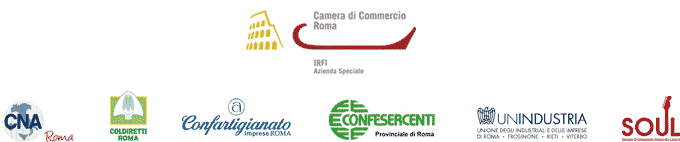 09.30Registrazione dei partecipanti10.00Saluto di benvenutoLorenzo Tagliavanti – Vicepresidente della Camera di Commercio di Roma10.15La formazione e le imprese- Il Progetto IUS e i suoi risultatiErino Colombi – Presidente IRFI10.45Le politiche e le iniziative regionali a sostegno dei giovani e delle impreseMassimiliano Smeriglio – Vicepresidente Regione Lazio11.15L'università e le imprese per il lavoro - Il ruolo di SOULPietro Lucisano – Responsabile Scientifico Soul11.45Imprese e studenti Testimonianze 12.30Consegna degli attestati13.00Saluti conclusivi